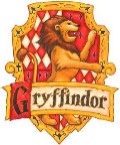   Gryffindor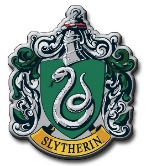   Slytherin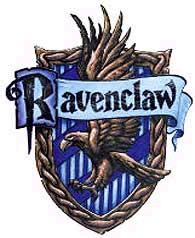   Ravenclaw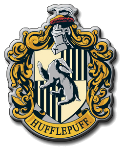    Huffelpuff   Gryffindor  Slytherin  Ravenclaw   Huffelpuff   Gryffindor  Slytherin  Ravenclaw   Huffelpuff   Gryffindor  Slytherin  Ravenclaw   Huffelpuff   Gryffindor  Slytherin  Ravenclaw   Huffelpuff   Gryffindor